Exploratory Factor Analysis (EFA) for Experiences of ageism (EA)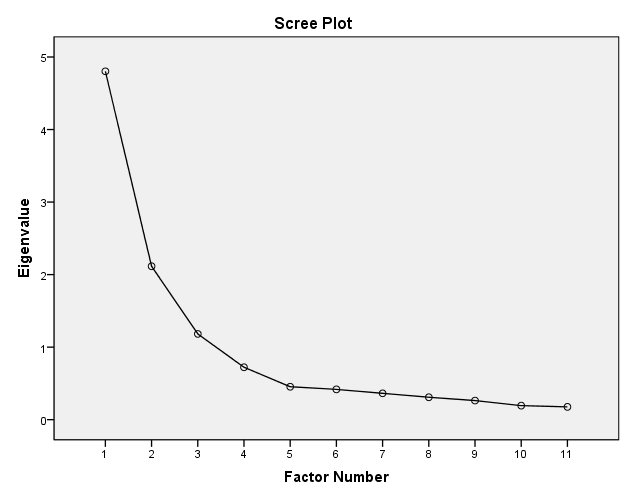 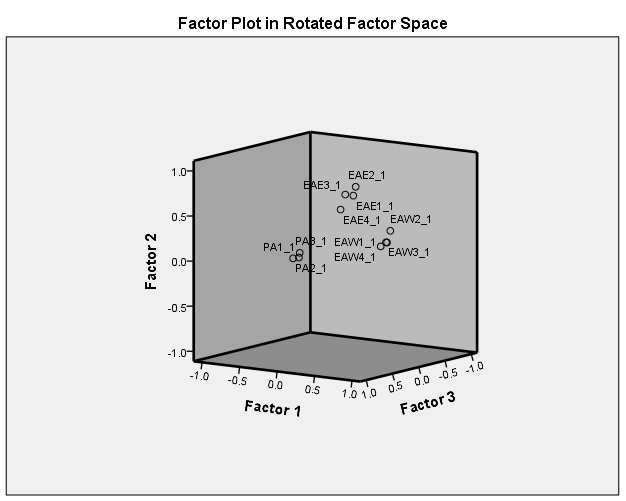 Exploratory Factor Analysis (EFA) for Age Stereotypes (AS)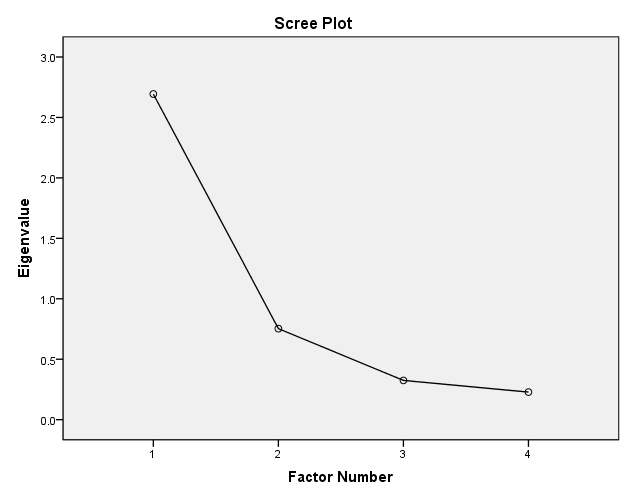 KMO and Bartlett's TestKMO and Bartlett's TestKMO and Bartlett's TestKaiser-Meyer-Olkin Measure of Sampling Adequacy.Kaiser-Meyer-Olkin Measure of Sampling Adequacy..823Bartlett's Test of SphericityApprox. Chi-Square3996.414Bartlett's Test of Sphericitydf55Bartlett's Test of SphericitySig..000Total Variance ExplainedTotal Variance ExplainedTotal Variance ExplainedTotal Variance ExplainedTotal Variance ExplainedTotal Variance ExplainedTotal Variance ExplainedTotal Variance ExplainedTotal Variance ExplainedTotal Variance ExplainedFactorInitial EigenvaluesInitial EigenvaluesInitial EigenvaluesExtraction Sums of Squared LoadingsExtraction Sums of Squared LoadingsExtraction Sums of Squared LoadingsRotation Sums of Squared LoadingsRotation Sums of Squared LoadingsRotation Sums of Squared LoadingsFactorTotal% of VarianceCumulative %Total% of VarianceCumulative %Total% of VarianceCumulative %14.80243.65843.6584.30739.15739.1572.45322.29922.29922.11519.23062.8881.96317.84257.0002.42222.02244.32131.18210.74773.635.8217.46864.4682.21620.14764.4684.7226.56880.2035.4544.12784.3306.4183.79888.1287.3633.30491.4328.3092.81194.2439.2632.39396.63610.1941.76198.39711.1761.603100.000Extraction Method: Maximum Likelihood.Extraction Method: Maximum Likelihood.Extraction Method: Maximum Likelihood.Extraction Method: Maximum Likelihood.Extraction Method: Maximum Likelihood.Extraction Method: Maximum Likelihood.Extraction Method: Maximum Likelihood.Extraction Method: Maximum Likelihood.Extraction Method: Maximum Likelihood.Extraction Method: Maximum Likelihood.Rotated Factor MatrixaRotated Factor MatrixaRotated Factor MatrixaRotated Factor MatrixaFactorFactorFactor123witnessed1.748.246.086witnessed2.773.374.059witnessed3.759.253.120witnessed4.627.182.034encountered1.329.730.129encountered2.318.818.069encountered3.253.740.173encountered4.183.565.163perceived1.109.126.850perceived2.076.122.915perceived3.044.155.743Extraction Method: Maximum Likelihood.  Rotation Method: Varimax with Kaiser Normalization.Extraction Method: Maximum Likelihood.  Rotation Method: Varimax with Kaiser Normalization.Extraction Method: Maximum Likelihood.  Rotation Method: Varimax with Kaiser Normalization.Extraction Method: Maximum Likelihood.  Rotation Method: Varimax with Kaiser Normalization.a. Rotation converged in 5 iterations.a. Rotation converged in 5 iterations.a. Rotation converged in 5 iterations.a. Rotation converged in 5 iterations.KMO and Bartlett's TestKMO and Bartlett's TestKMO and Bartlett's TestKaiser-Meyer-Olkin Measure of Sampling Adequacy.Kaiser-Meyer-Olkin Measure of Sampling Adequacy..717Bartlett's Test of SphericityApprox. Chi-Square1187.635Bartlett's Test of Sphericitydf6Bartlett's Test of SphericitySig..000Total Variance ExplainedTotal Variance ExplainedTotal Variance ExplainedTotal Variance ExplainedTotal Variance ExplainedTotal Variance ExplainedTotal Variance ExplainedFactorInitial EigenvaluesInitial EigenvaluesInitial EigenvaluesExtraction Sums of Squared LoadingsExtraction Sums of Squared LoadingsExtraction Sums of Squared LoadingsFactorTotal% of VarianceCumulative %Total% of VarianceCumulative %12.69467.34567.3452.26756.68256.6822.75318.83286.1773.3258.11794.2944.2285.706100.000Extraction Method: Maximum Likelihood.Extraction Method: Maximum Likelihood.Extraction Method: Maximum Likelihood.Extraction Method: Maximum Likelihood.Extraction Method: Maximum Likelihood.Extraction Method: Maximum Likelihood.Extraction Method: Maximum Likelihood.Factor MatrixaFactor MatrixaFactor1AS1.849AS2.881AS3.699AS4.530Extraction Method: Maximum Likelihood.Extraction Method: Maximum Likelihood.a. 1 factors extracted. 5 iterations required.a. 1 factors extracted. 5 iterations required.